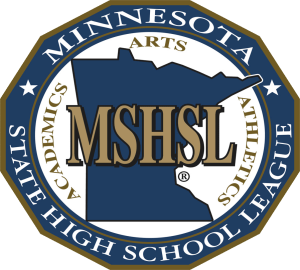 REGION ONE AA COMMITTEEGOVERANCE AND REPRESENTATIONBoard Policy: Region Assignments for Governance and Representation PurposesREGION COMMITTEE:The Region Committee shall consist of a minimum of twelve (12) members. Only designated school representatives or individuals eligible to be designated school representatives are eligible to be selected to these twelve (12).If the committee does not include a representative of one sex, a representative of that sex will be appointed by the committee. Appointees who are eligible are individuals who are eligible to be designated school representatives.Additional committee members may be added at the discretion of each region committee. These positions are not limited to designated school representatives. SELECTION OF COMMITTEE MEMBERSHIP:Membership on the region committee shall include a minimum of two members of boards of  education or their designee; two superintendents or their designee, two principals or their designee, two athletic directors, two coaches (one  representing boys coaches and one representing girls coaches), two fine arts directors (one representing music and one representing speech/debate/one act play). No member school may have more than two representatives on the region committee. The term of office for school administrators shall be four years.                     The term of office for coaches/activities directors shall be four years.  Each of the four (4) geographically divided sub-regions shall be numbered one through four.  Representation of the region committee shall be as follows:  	2019-2023	2021-2025	2023-2027	2025-2029Board of Education	Sub-Reg. 3	Sub-Reg. 4	Sub-Reg. 1	Sub-Reg. 2Superintendent	Sub-Reg. 4	Sub-Reg. 1	Sub-Reg. 2	Sub-Reg. 3Principal	Sub-Reg. 1	Sub-Reg. 2	Sub-Reg. 3	Sub-Reg. 4Athletic/Activities Director	Sub-Reg. 2	Sub-Reg. 3	Sub-Reg. 4	Sub-Reg. 1Music	Sub-Reg. 3		Sub-Reg.4	Speech		At Large	                        At LargeBoys Sports		Sub-Reg. 1	                        Sub-Reg. 2Girls Sports	Sub-Reg. 4		Sub-Reg. 3	Each region committee shall develop an advisory structure for each League-sponsored activity at the region level.POWERS AND DUTIES OF THE REGION COMMITTEE:The region committee shall be responsible for the immediate and general supervision of the Region events assigned by the Board of Directors.  Power to determine eligibility, to interpret eligibility by-laws, to penalize schools for bylaw infractions, and/or to present a tournament different from the policy established by the Board of Directors is not and shall not be within the authority of the region committee.The region committee shall:Elect its own officers and designate their responsibilities. When appropriate for each tournament, assign schools to a sub-region as determined by the schools in the activity. Keep complete minutes on all meetings and of the region committee.Furnish a full report of the proceedings of all region committee meetings to the schools of the region and to the League Office. Select the tournament managers and tournament committee for each tournament assigned by the Board of Directors.  Each sub-region should have equal representation on the tournament committee.  If only a region or section tournament is held, membership on the tournament committee shall come from the representative geographic area of the assigned tournament teams, receive all finances from sub-region and region/section tournaments, pay all bills for sub-region and region/section tournaments; determine and send proportional share/expense claims to the region committee(s) from which teams are assigned or governances proposed, and send a report to the League Office relative to the finances and participation of teams assigned to the region tournaments. Maintain a financial balance in accordance with the Board of Directors policies.Provide for an annual audit of region funds.Perform such other duties as may properly come before the committee. The region committee may employ a non-voting executive secretary or secretary/treasurer on an annual basis according to the League’s fiscal year.REGION ORGANIZATIONAL MEETINGS:Each member school is entitled to two votes.Regions may conduct organizational meetings in the spring or fall of the year. A. To receive input from the schools assigned to the region and to develop general plans for the conduct of region events assigned by the Board of directors. B.	To fill vacancies on the region committee.The names of region committee members and assignments and the names of the governing board representatives to represent the region in the Representative Assembly shall be sent to the MSHSL office.Special meetings of the member schools of the region may be called at the discretion of the region committee. BY-LAWS: SECTION TOURNAMENTS:By-Laws-Regulations-Board of Directors PoliciesThe following by-laws and regulations have been adopted by the Board of Directors to govern section activities.SECTION ACTIVITIES:The region committee shall assume full control and financial responsibility for staging all section tournaments, meets, and contests. Staging expenses shall include fees paid officials and judges, advertising, tickets, rentals, and other miscellaneous items for conducting the event. Staging expenses, however, do not include transportation, meals, and housing for the participating schools or players.SECTION TOURNAMENTS, MEETS, AND CONTESTS:Because of the limited number of schools participating in some activities, special sections may be established by the Board of Directors. If the groupings conform with the existing region boundaries, the region committee shall assume complete control and conduct the event.If the sections do not conform with the existing region boundaries, the respective region committees involved or sub-committees involved shall jointly and mutually complete plans and conduct the event. The region committee with the largest number of schools in the section would assume the leadership in calling meetings, but the section committee should be representative of all member schools involved in the tournament. The groups involved should designate a site and a manager, determine the date and pairings or arrangements, select the required officials, and establish financial policies to govern the administration of the event. Each region involved in a section meet shall be responsible for its proportional share of the expenses of staging the event or shall receive its proportional share of the profits derived therefrom.AWARDS:In an effort to maintain uniformity, the Board of Directors will furnish all necessary awards for the section contests. It will be a violation of League policy for a member school or representative of a member school to establish, distribute, or accept any awards not provided by the MSHSL for section or state tournaments. DATES FOR SECTON TOURNAMENTS:The scheduled dates for all section tournaments and meets shall be at least five days preceding the opening date of the corresponding state tournament, meet or contest.  Exceptions to this regulation must have the approval of the League’s Board of Directors.ELIGIBILITY BYLAWS:The eligibility bylaws of the League and the requirements of the Constitution shall govern participation in all section activities. ELIGIBILE SCHOOLS:Any school currently enrolled as a member of the League and assigned to a given region is eligible to participate in all approved activities of the League or any sub-division thereof.  A member school must schedule a minimum of three interscholastic “A” team games, meets, or matches to qualify for League-sponsored tournament participation in that sport. CERTIFICATION AND SUBSTITUTIONS FOR TEAM SPORTS:After an official squad for a tournament in baseball, basketball, football, hockey, soccer, softball, team wrestling and volleyball has been certified to the governing committee of that tournament, substitutions are not permitted except under the following conditions. That a physician indicates that a student listed on the certified roster must not participate.This student may be returned to the tournament squad upon certification in writing by the physician to the governing committee.When such a player is returned to the tournament squad, the player replaces the substitute. That the governing committee determines that a justifiable emergency indicates a need for the withdrawal of certified player. This student may be returned to the tournament squad by action of the governing committee.When such a player is returned to the tournament squad, the player replaces the substitute.CERTIFICATION AND SUBSTITUTION FOR TEAM/INDIVIDUAL SPORTS:After an official squad for a region/section tournament in cross country running, cross country skiing, and golf has been certified to the governing committee of that tournament, substitutions for that tournament and for the state tournament are not permitted except as specified above. Team and individual members who participate in the region/section meet and advance to the state meet as an individual or team member are eligible for awards at the state meet. REPORTS:The manager of each section tournament, meet, or contest shall file a complete financial report with the region secretary within five days after the close of the event. FINANCIAL PROCEDURES:Following each tournament for which the region is responsible, the executive secretary       of the region shall:Determine the total tournament receiptsPay all tournament expensesDetermine the profit/loss for the tournamentDivide the number of contests in the tournament series in the profit/loss for the tournament to determine the “share per contest” for each teamMultiply the number of games each team played in the tournament series times the “shares” per contest.Send that amount of money or billing to the region(s) to which each team has been assigned for   governance purposes.Each year, following the completion of the League-sponsored tournament, the  region committee shall:Determine the total expenses incurred for the conduct of the year’s tournaments;Multiply that amount by 20%Maintain a maximum balance of 20% in the region financial balance for the upcoming tournament year. Subtract the 20% dollar figure from the end-of-the year financial balance of the region. TOURNAMENT LIMITATION:No team shall be required to play two basketball or hockey games in any section tournament in any one day. USE OF REGION FUNDS:Receipts derived from section tournaments, meets, and contests are to be used for the conduct of region events.  If funds are not adequate to meet all itemized purposes, the items should be paid in the order listed herewith. In no case should obligations be assumed which are in excess of funds available.The expenses of staging all section tournaments, meets, and contests.2.   The expenses of the region committee.3.   A reserve fund.4.   The region committee may, providing funds are available in the region treasury, provide expense allowances to participating schools in each region or section tournament, meet, or contest. BROADCAST POLICIES-RIGHTS FEES:  All proposed broadcasts of Region 1AA activities must follow the MSHSL Media Policy as found on the MSHSL website at Radio Broadcasting.REGION TELEVISION POLICY:All proposed arrangements for television programming shall be submitted to the MSHSL and Region 1AA for approval. REGION 1AA FEES FOR RADIO, TELEVISION AND STREAMING OF SECTION TOURNAMENTS, EXCLUDING THE FINE ARTS:A. Fee for live television broadcast-Negotiate Live TelevisionB. Fee for live radio broadcast- No fee if the station is registered with the MSHSL. $100 per    event if not registered.      .C. Fee for cable delayed telecasts - $150 per event.Fee for streaming- Fee for streaming will follow the fees recommended by the MSHSL. 	For events where viewers are charged and ads are sold – 		- $300 – quarterfinals		- $600 – semifinals		- $900 – finalsThe fee schedule can be found on the League website. Delayed webcast is $150 per event.Streaming guidelines for Section sites are contingent on host space availability and approval. REGION POLICIES ESTABLISHED BY THE MSHSL:Advertising in tournament programs-For the purpose of selling advertising space in sub-section/section tournament programs the following guidelines are recommended:The Region must approve all advertising before it is printed in any sub-section or section tournament program.Any and all advertisement or advertising contents that’s deemed as discriminatory or inconsistent with MSHSL principles shall be rejected.The editorial/advertisement ratio for any and all tournament programs shall be a maximum of 70 percent editorial copy and 30 percent paid advertisement.  The Region shall approve the advertising rates prior to the production of the rate card and/or media kit.  The Region should also approve any changes in the rate structure.Advertising space shall not be sold to:companies that sell, produce, or distribute alcoholic beveragestobacco companiessellers or producers of drug paraphernaliagambling organizations, establishments, or lottery gamessellers of products or services competitive to the Leaguecompanies that will use the MSHSL name or logo with patent medicines, political parties/issues, religion/religious societies or groupscolleges and universitiesIf advertising space is sold to a company whose products or services are used by participants, the advertisement must include the following statement: "This ad prepared and paid for by Company X".Combination businesses, such as restaurants, or hotels, which dispense alcoholic beverages in a capacity secondary to its primary purpose, may advertise in tournament programs, however, no part of the advertising message may refer to the sale of alcoholic beverages, or to a bar, cocktail lounge or other facility dispensing alcoholic beverages.Combination businesses, such as restaurants, or hotels, which dispense alcoholic beverages in a capacity secondary to its primary purpose, may advertise in tournament programs, however, no part of the advertising message may refer to the sale of alcoholic beverages, or to a bar, cocktail lounge or other facility dispensing alcoholic beverages.Advertisements having the appearance of editorial material must have the word “advertisement” printed above the copy.All tournament teams-All tournament teams will not be named in any sub-section or section tournament.Audit-The annual financial summary should be prepared and submitted to the League office by October 15.Awards-Only sub-section and section awards should be presented at section tournaments.Checking accounts for sections-Sections will not be allowed to have separate checking accounts. All monies should be receipted and disbursed through region finances.Coaches expenses-Expenses for coaches attending state coaches’ association meetings shall not be paid from region funds.Schools moving from one section to another or “A” to “AA”-No exchange of money when leaving one class or one section to another.Division of profit or loss for cooperatively sponsored teams from more than one administrative region-For teams from more than one administrative region, the profit or loss will be determined on a percentage basis based on the number of students on the official squad for that activity or tournament team.Entry fees-No fee will be charged for a school that crosses administrative region lines if they are placed by an Activity Advisory Committee. If a school opts out of a region, the school will be assessed a fee.Monies to region secretaries from sections-Profits or losses from section tournaments should be returned to region secretaries with an explanation as to the number of teams participating and how the profit or loss was calculated. A form will be provided. Programs-sold at region contests-Region committees may receive monies or a percentage of receipts from tournament souvenirs and programs prepared by outside vendors or agencies.Scholarships or scholarship funds-No scholarships shall be provided by region funds.Seeding meetings for activities-Guidelines and procedures should be established for seeding of activities prior to the beginning of the season. Input from coaches should be received prior to the planning of a tournament.Voting of section committees (when crossing section lines)-When there is a crossing of lines for section activities, each school participating in the section is entitled to a vote and should be invited to the activity meeting.Policy on Public Comments for Region Meetings-The business of each Region shall be conducted at meetings of the Region Committee. Meetings of the Region Committee are open to the public.  Persons interested in speaking to an agenda item must contact the Region Executive Secretary prior to the meeting and indicate the topic they wish to address.  The Executive Secretary and Region Committee Chairperson shall determine whether the public comment is relevant to the agenda. The public comment section shall be at the beginning of the agenda for each meeting. Public speakers will be called upon during this section of the agenda.Guidelines for Public Comments at Region Meetings	- Each speaker is allow approximately three-five minutes for their comments.	- Speaker comments must be related to an agenda topic.	- When there are many speakers to be heard, the time limit may be shortened.	- Undue interruption or other interferences with the orderly conduct of the Region	  business will not be allowed.	- Defamatory, abusive or demeaning remarks are out of order.	- Committee members should not engage in discussion or debate with speakers, but	  may request clarification on a comment. Questions should be recorded for later, timely 	  consideration.       Rationale: Because it is in the best interest of the Region Committee to conduct business in an      efficient manner, the Committee seeks to provide a procedure for people who may choose to       comment on agenda items under consideration during the scheduled Region Committee meeting.       The above policy is consistent with the Open Meeting Law, meets the needs of the public, and       allows each Region to conduct their business in a timely manner.  REGION COMMITTEE TOURNAMENT RESPONSIBILITY:A.	Set the dates for tournaments.B.	Set prices for admission.C.	Approve the format for all tournaments.D.	Rule on any special problems pertaining to the organization of tournaments.E.	Select the meet manager. (In cooperation with the host school).F	Approve the site and confirm with the site manager.TOURNAMENT MANAGERS DUTIES AND RESPONSIBILITES:A.	Reserve the site for the scheduled dates.B.	Prepare and distribute an official tournament informational bulletin to all schools and to the executive secretary.C.	Arrange for the seeding of teams for the tournament.D.	Hire and execute contracts with officials, if applicable.E.	Prepare an official program, if applicable.F. 	Hire workers (ticket seller, scorekeeper etc.)G.	Request checks for the workers from the executive secretary, if applicable.H.	Make all the facility arrangements.I.	Provide all the schools with complete directions to the site.J. 	Arrange for the presentation of awards following the championship game.K.	Awards - 1. Trophies and medals shall be designated and authorized by the MSHSL and any other awards are prohibited.	2. Trophies and medals will be sent to the tournament manager.	3. Whenever possible, it is suggested that a committee member be in attendance to help with the awards presentation.L.	Radio policy-follow Region One AA policy.M.	Live television policy-follow Region AA policy.N.	Delay television policy-follow Region AA policy.O. Webcasting/Streaming policy-follow Region AA policy.P.  Finances- 	1. Expenses – DO NOT PAY ANY EXPENSES OUT OF GATE RECEIPTS.	2. Receipts – Use the form shown as Appendix G for ticket sale accounting. 		 Send the receipts to the executive secretary as soon as possible. Q. Call in the scores to the various news media and update brackets on the MSHSL website. 	ADMISSIONS- REGION PASSES:Region passes –Each school will be furnished with 16 passes in the fall by the executive secretary.  Passes will be valid for all the tournaments.Policy on admissions – The region committee shall establish admission prices to Region One AA events annually at the first meeting in the fall.  Please see Appendix F for admission prices set on August 4, 2022.     C.   Region 1AA Lifetime Passes –            Recipients of Region 1AA Awards will also receive a Lifetime Pass good for all Region events.AWARDS:Trophies and medals for sectional tournaments are shipped directly to the tournament managers. Please open and check all awards when they are received so that any errors or omissions can be corrected.BANDS AND PERFORMING GROUPS AT SECTION TOURNAMENTS:Bands and performing groups, other than the home or host school, shall not perform at section games until the semi-final round.  At indoor events, school-approved uniforms are required on all band members. When not prevented by weather conditions, school-approved uniforms will be required on all band members.Indoor section tournaments- Bands at indoor section tournaments will be allowed a maximum of 90 members. If a tournament site is of significant size, the tournament manager and region chairperson may increase the limit. Schools desiring to perform will notify the tournament manager at a neutral site or the host school at a high seed by NOON of the day prior to the session in which they wish to participate.Outdoor section tournaments- Bands at outdoor section tournaments do not have a maximum size unless there are concerns regarding space. Band size may require that the band be asked to stand throughout a contest due to lack of seating. Visiting band performance will be determined by the performance of the host band. If the hosts perform a marching routine, the visitors will be allowed to do so. If the hosts perform as a pep band, the visitors will do the same. Schools desiring to perform will notify the tournament manager at a neutral site or the host school at a high seed by NOON of the day prior to the session in which they wish to participate.Performing groups such as dance teams, drum corps, and other groups that are similar in nature, must obtain permission to perform from the tournament manager.EXECUTIVE SECRETARY RESPONSIBILITIES:A.	Meetings-1.	Make reservations for the committee meeting.2.	Plan, with the chairperson, an agenda for the meeting.3.	Send an agenda of the upcoming meeting to the committee members and member schools.B.	Minutes-1.	Keep the minutes of meetings and distribute to the member schools, committee, members and the MSHSL.Keep a file of the MSHSL One AA minutes and keep the committee members informed of pertinent data in those minutes.C.	Finances-1.	At each meeting, present to the Region One AA Committee an updated financial report.2.	Upon approval of the region committee, invest the region monies in the best interest of the region schools.3.	Collect and deposit all monies received by the region from tournaments, other regions, and other sources.4.	Issue all checks to pay region obligations for tournaments, meetings, and other operating expenses.5.	Report to the MSHSL the financial condition of the region, including detailed reports of the receipts and expenditures.D.	MSHSL-1.	Inform the MSHSL of the region tournament sites, dates and managers.2.	Inform the MSHSL of the region committee membership.3.	Inform the MSHSL of region delegates to the rep. assembly.4.	Help the region committee set up the election process Area 1, Region 1AA & Region 2AA.E.	Region One AA-1.	Help the region committee establish and conduct the election of region committee members according to the MSHSL rules2.	Help the region committee to establish and conduct the election of MSHSL representative assembly delegates, according to the MSHSL rules.3.	Help the region committee, as directed, to carry out its charge.F.	Tournament direction-1.	Act as the liaison between the tournament managers and the Region committee.2.	Assist tournament managers in any way possible to conduct their tournaments.G.	Reimbursement of expenses-1.	Executive Secretary is to be reimbursed expenses as per Appendix K for Region One AA and MSHSL meetings that he/she is requested to attend.  APPENDIX AREGION ONE AAMEMBER SCHOOLSSCHOOL	REPRESENTATIVE                 SCHOOL ADDRESS	PHONESub-Region ICentury	Mark Kuisle	2425 Viola Road-55906	507-328-5114John Marshall	Brian Ihrke	1510 14th Street –55901	507 -328-5330Mayo	Jeff Whitney	1420 11th Avenue-55904	507-328-5560Winona	Casey Indra	901 Gilmore-55987	507-494-1529Red Wing                   Paul Hartmann                                2451 Eagle Ridge Dr.-55066               651-385-4690Sub-Region IIAustin	Katie Carter	301 Third Street NW-55912         	507-433-0427Byron                          Brad Hak	1887 2nd Ave. NW-55920Kasson-Mantorville 	Broc Threinen                             	101 16th Street NE-55944              	507-634-1179Stewartville                Curt Hughes                                    440 SW 6th Avenue-55976Sub-Region IIIAlbert Lea                 Dave Langerud                              2000 Tiger Lane-56007                   507-379-5350Faribault	Shane Gunderson	330 SW 9th Avenue-55021	507-333-6208Northfield	John Mahal	1400 South Division-55057	507-663-0632Owatonna                   Marc Achterkirch                            333 East School Street-55060            507-444-8989Sub-Region IVLakeville-North	Mike Zweber	19600 Ipava Ave. W-55044	952-232-3621Hastings	Trent Hanson	200 General Sieben Dr.-55033	651-480-7596	Farmington	Keith Badger	20655 Flagstaff Ave.-55024	651-252-2514Lakeville-South       	Chad Sexauer	21135 Jaquard Avenue-55044	952-232-3321________________________________________________________________________________________APPENDIX BSub-Region AssignmentsSub-Region I	Sub-Region II	Sub-Region III	Sub-Region IVRochester Century	Byron	Faribault	FarmingtonRochester John Marshall	Austin	Northfield	Lakeville-NorthRochester Mayo	Stewartville	Albert Lea	HastingsWinona	Kasson-Mantorville	Owatonna	Lakeville-SouthRed Wing_________________________________________________________________________________________APPENDIX DDELEGATES-REPRESENTATIVE ASSEMBLYBroc Threinen            Kasson Mantorville High School	2024Brian Ihrke                 John Marshall                                 2025Keith Badger             Farmington High School                 2025              _________________________________________________________________________________________APPENDIX F ADMISSIONS PRICES FOR REGION ONE AA EVENTSAugust 11, 2022 - The Region Committee set the ticket prices for the school year of 2023-2024 at $10.00 for adults and $6.00 for students. _________________________________________________________________________________________APPENDIX KREIMBURSMENT Reimbursement for region committee members, executive secretary and representative assembly delegates for expenses while attending MSHSL Representative Assembly. MEETING EXPENSES	Meals:  Actual cost of meal ordered as part of the group during or immediately following the meeting.      Mileage:  Current IRS rate per mile round trip.      Lodging:  Actual single occupancy cost of the room.      Parking:  Actual cost._________________________________________________________________________________________APPENDIX JONE ACT PLAY, SPEECH, MUSICENTRY FEES-Entry fees are assessed member schools for participation in the One Act Play, Speech, Visual Arts and the Music contests:Entry Fee:		One Act Play	$125.00	Speech	$10.00-lst rd.		$ 7.50-2nd rd.                          Music Solos	$12.00                                                                                                                             	Music Small Ensembles                 $17.00	Music Large Vocal Ensembles	$37.00	Music Large Instra. Ensembles	$52.00                          Visual Arts                                      $10.00/entry_________________________________________________________________________________________REGION COMMITTEE MEMBERS 2023-24NAME                                                         	REPRESENTING	TERM ESPIRESBrad Berzinski, Winona	Sub-Region  1 (superintendent)	        2025Paul Hartmann, Red Wing	Sub-Region  1 (school board designee)	        2027Tim Malone, Stewartville	Sub-Region 2 (principal designee)	        2025Dr. Mike Neubeck, Byron                              Sub-Region 2 (superintendent)                                2027Marc Achterkirch, Owatonna	Sub-Region 3 (activities director)	        2025Joel Olson, Faribault                                       Sub-Region 3 (principal)                                         2027Chad Sexauer, Lakeville South                      Sub- Region 4 (activities director)                           2027Terry Lind, Lakeville North	Sub-Region 4 (school board representative)	        2025	Isaac Heins, Kasson-Mantorville	At Large (speech representative)	        2025Matthew Wanken, Lakeville North                Sub-Region 4 (music representative)                       2027Jasmine Hansen, Albert Lea                           Sub-Region 3 (girls’ sports representative)             2027Donny Holcomb-Mayo High School	Sub-Region 1 (boys’ sports representative)	        2025REGION ONE AA – Approved August 11, 2022SITE MANAGERS FEE SCHEDULEACTIVITY	SINGLE GAME-SITE MANAGER	SECTIONBaseball	$90.00 per gameBasketball	$90.00 per gameFootball	$210.00Hockey	$90.00Soccer	$90.00 per gameSoftball	$90.00 per gameVolleyball	$90.00Wrestling	$90.00 per dual (Team 1st Round) Tennis	Sub-Section	$90.00             	Finals	$110.00Lacrosse	$90.00 per game**Add $25.00 to the site manager’s fee per game if event is held on a Saturday or non-school day. 		________________________________________________________________________________________TOURNAMENT COORDINATOR/MANAGER PAYCross Country-AA Boys/Girls	                                          $530.00Cross Country-AAA, Boys/Girls                                          $530.00Golf-Boys 		$530.00Golf-Girls                                                                              $530.00One Act Play	Prelims	$210.00             	Finals	$500.00Speech		$720.00Gymnastics		$530.00Swimming-Girls		$640.00Swimming-Boys                                                                    $640.00Wrestling-Team		$640.00                -Individual		$800.00Track and Field-AA, Boys/Girls   	$900.00Track and Field-AAA, Boys/Girls                                        $900.00Music-Solo & Ensemble	                                       $1,120.00 	    	                       Dance		$530.00Visual Arts		$530.00Girls Soccer-AA		$530.00Girls Soccer-AAA                                                                 $530.00Boys Soccer-AA		$530.00
Boys Soccer-AAA                                                                 $530.00Boys Tennis		$500.00Girls Tennis		$500.00Football-5A		$800.00Football-4A		$800.00Volleyball-AAA		$690.00Volleyball-AAAA                                                                 $690.00Girls Basketball-4A		$690.00Girls Basketball-3A		$690.00Boys Basketball-4A		$690.00Boys Basketball-3A		$690.00Boys Hockey-AA		$800.00Boys Hockey-A		$800.00Girls Hockey-AA		$800.00Girls Hockey-A		$800.00Baseball-AAAA		$800.00Baseball-AAA		$800.00Softball-AAAA		$800.00Softball-AAA		$800.00Boys Lacrosse		$530.00Girls Lacrosse		$530.00GUIDELINES FOR SCHOOL WORKERS:$48.00 for one game-scorer, timer, announcer, ticket seller/taker, and other people necessary to run an event effectively, or going school rate.  The event worker pay – the total is increased by $10.00 per contest for contests that are held on a non-school day. EVENT SUPERVISION-TEAM SPORTS:Neutral SiteThe Tournament Manager, and the schools involved, will determine if there is a need for additional supervision from the participating schools.  If it is felt additional supervision is necessary, then up to $100.00 will be paid to each participating school.  When such a decision is made, each school should have a minimum of two people present at the contest.  No single person should receive more than $50.00. High Seed LocationIf there is potential for significant crowds between the participating schools, the tournament manager may request that up to $100.00 will be paid to the visiting school for supervision.  In such a situation, the visiting school should have a minimum of two people present at the contest.  The host school will provide supervision as they normally would, but if there is potential for significant crowds between the participating schools, may request up to $100.00 for extra supervision.  In such a situation, the host school should provide a minimum of two people for supervision. In either case, no single individual should receive more than $50.00.Section ChampionshipA school representative must be at the section championship to assist with any crowd, team, or coaching issues. Immediately following the ceremony, the representative will assist in the distribution of the individual medals and team trophies.  The administrator should be dressed in professional attire.  The stipend for this duty can be included with the school’s $100.00 supervision. No single person should receive more than $50.00.ReimbursementAll reimbursements must be listed on the Region One AA expense form and have the Independent Contractor Forms completed for each supervisor.OFFICIALS’ RATE 	    0 - 25	$ 20.00	  26 - 50 	$ 40.00	  50 – and over	$ 60.00 	Calculated one way and paid to each official